https://pamiec.pl/pa/edukacja/konkursy/ogolnopolskie/epizody-z-historii-najn/22972,VII-EDYCJA-OGOLNOPOLSKIEGO-KONKURSU-quotEPIZODY-Z-HISTORII-NAJNOWSZEJ-POLSKI-W-K.html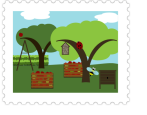 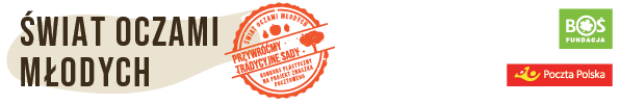 